PREFEITURA MUNICIPAL DE GETÚLIO VARGAS Av Firmino Girardello, 85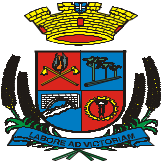 Getúlio Vargas - Rio Grande do Sul - 99900-000e-mail:administracao@pmgv.rs.gov.brSite:www.pmgv.rs.gov.br	Fone: (54)3341-1600LEI Nº 5.802 DE 09 DE ABRIL DE 2021Autoriza o Poder Executivo Municipala efetuar a contratação de 01 (um)Enfermeiro em caráter temporário deexcepcional interesse público.MAURICIO SOLIGO, Prefeito Municipal de Getúlio Vargas, Estado do Rio Grande do Sul, faz saber que a Câmara Municipal de Vereadores aprovou e ele sanciona a promulga a seguinte Lei:Art. 1º Fica o Poder Executivo Municipal autorizado a efetuar a contratação temporária de excepcional interesse público, para o atendimento de serviços afetos a área da saúde, não suprível pela disponibilidade do quadro de pessoal, com base no artigo 37, inciso IX, da Constituição Federal e do artigo 237, parágrafo único, da Lei Municipal nº 1.991/91, sendo 01 (um) Enfermeiro com carga horária semanal de 40 horas.Parágrafo único. O caráter emergencial da contratação decorre da alta demanda de serviços nos Postos de Saúde do Município, causado pela pandemia da COVID-19.Art. 2º O contrato terá vigência pelo período de 12 (doze) meses, podendo ser prorrogados por igual período, devendo ser rescindido antecipadamente, caso cesse as situação emergencial que o motivou.Art. 3º O contrato será de natureza administrativa, ficando assegurados os seguintes direitos ao contratado:I - remuneração equivalente do cargo de provimento efetivo de Enfermeiro, integrante do Quadro de Provimento Efetivo do Município;- jornada de trabalho; repouso semanal remunerado; adicional de insalubridade (quando for o caso); gratificação natalina proporcional, vale alimentação e difícil acesso (quando for o caso);III - férias proporcionais, ao término do contrato;IV - inscrição no sistema oficial de previdência social.Art. 4º As despesas decorrentes da aplicação desta Lei correrão por conta de dotação orçamentária específica.Art. 5º Esta Lei entrará em vigor na data de sua publicação.PREFEITURA MUNICIPAL DE GETÚLIO VARGAS Av Firmino Girardello, 85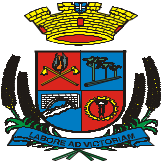 Getúlio Vargas - Rio Grande do Sul - 99900-000e-mail:administracao@pmgv.rs.gov.brSite:www.pmgv.rs.gov.br	Fone: (54)3341-1600PREFEITURA MUNICIPAL DE GETÚLIO VARGAS, 09 de Abril de 2021.MAURICIO SOLIGO,Prefeito Municipal.Registre-se e Publique-se.TATIANE GIARETTA,Secretário de Administração.Esta Lei foi afixada no Mural da Prefeitura,onde são divulgados os atos oficiais, por 15dias a contar de 09/04/2021.